Witam gr VIJakiś czas temu wysyłałem wam ćwiczenia jakie możecie wykonać w domu bez użycia przyrządów.Na ten weekend propozycje, jak można spędzić czas na świeżym powietrzu.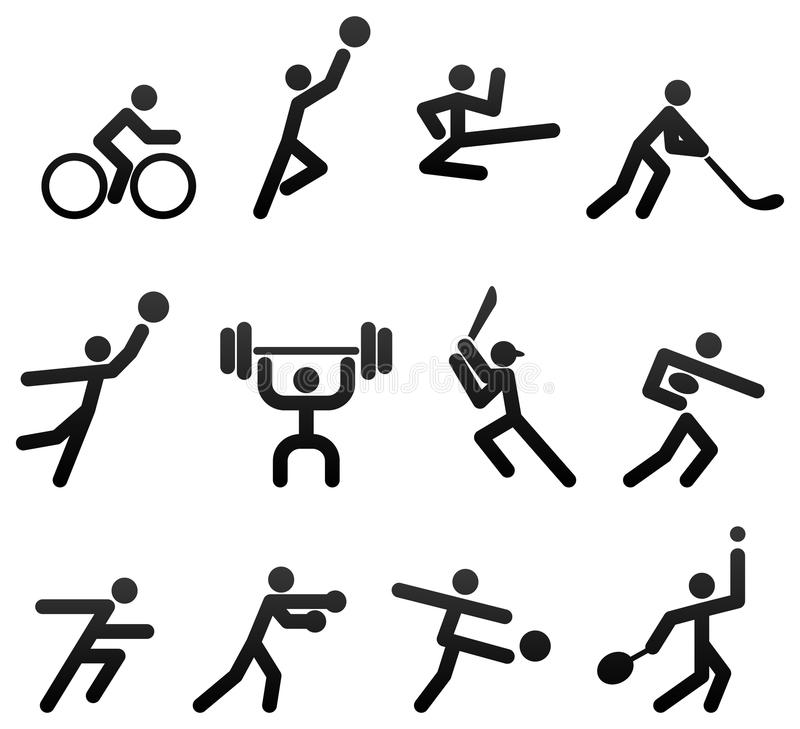 BieganieSpacerJazda na rowerzeJazda na rolkachBadmintonWykorzystajcie aktywnie czas wolnyZe sportowymi pozdrowieniamip.Cezary i p. Beata